San Fernando,  06 de Noviembre de 2018A través de los medios virtuales facilitados por la plataforma Colabora se reúnen los componentes del GT Aprendizaje Cooperativo 191104GT126 del I.E.S. “Blas Infante” con la asistencia de los citados al final y con el siguiente orden del día:Bienvenida del al GT.Revisión, modificación y aprobación del Proyecto de GT.Acuerdo de la metodología de trabajo.Se presentan los diferentes componentes del grupo expresando sus motivaciones y objetivos en este proceso formativo.Se revisa el proyecto propuesto desde la coordinación, acordando el detalle definitivo que se adjunta:PROYECTO GT APRENDIZAJE COOPERATIVO 191104GT126SITUACIÓN DE PARTIDASon dos los apartados que justifican la necesidad del Grupo de Trabajo:Coordinar las experiencias que se vienen realizando desde hace varios cursos escolares. Desde hace años se vienen trabajando el aprendizaje cooperativo desde diferentes materias pero con ritmos y estrategias diversas, se siente la necesidad de coordinar estos trabajos para la mejora de los resultados.Mejorar la convivencia del Centro. La mejora de la convivencia es uno de los grandes objetivos del Centro y diferentes experiencias abalan el aprendizaje cooperativo en esta línea.OBJETIVOS.Coordinar las experiencias en trabajos cooperativos que se vienen realizando desde hace varios cursos escolares.Mejorar la convivencia del Centro.Mejorar los resultados académicos del alumnado de 1º ESO.REPERCUSIÓN EN EL AULA.Se analizará cuantitativa y cualitativamente cómo las diferentes intervenciones en el aula producen modificaciones en la convivencia y en los resultados académicos del alumnado de 1º ESO.ACTUACIONES (un cronograma en una tabla con las actuaciones con una temporalización de las reuniones, acciones en el aula, tareas, responsables...)RECURSOS Y APOYOS. Aquellos con los que se cuentan y los que se necesitan disponer (acorde a lo que se haya puesto en la solicitud en Séneca, aunque en el proyecto pueden relacionarse mejor).ESTRATEGIAS E INDICADORES PARA LA VALORACIÓN DEL TRABAJO. Los indicadores deben relacionarse con un instrumento con el que evaluarlos (cuestionarios, tests, informes de datos, actas...).Debido al gran número de participantes en el grupo y las dificultades de reuniones presenciales que esto conlleva se acuerda usar la plataforma colabora como medio de comunicación, aporte de materiales, puesta en común de ideas…Profesorado asistente:José María Correa LópezRosa Mª Davila GamuciMyriam Tatiana Espinar FríasJuan José Morales HurtadoAna Mª Mázquez AbozaJosé Manuel MatoMª Rosario Otero MuñozNoelia Pacios RuízMiguel Ángel Parrales DomínguezMª del Pino Pazo SánchezMilagrosa Páez JiménezRosa Mª Rodríguez RodríguezAna Mª Romero MatasCristina Sicre LópezPaqui Rubio DomínguezAna Natividad Velázquez NúñezFdo.: Cristina Sicre López Coordinadora GT Aprendizaje Cooperativo 191104GT126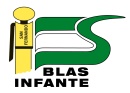 ACTAS GT APRENDIZAJE COOPERATIVO 191104GT126IES BLAS INFANTE SAN FERNANDOCURSO 2018-2019Actuación (relacionadas con los diferentes objetivos)TemporalizaciónResponsable1.1. Puesta en común de las formaciones y experiencias en trabajo cooperativo de los diferentes miembros del grupo de trabajo.NoviembreCoordinadora abre el hilo en el foro.Cada miembro del grupo de trabajo se  expresa.1.2. Plantear necesidades de formación a distancia, lectura de materiales…Diciembre, Enero y FebreroCada miembro del grupo de trabajo según necesidades y experienciasAplicar técnicas de trabajo cooperativo coordinadas en los diferentes grupos.En diferentes momentos, al menos tres veces en el curso escolar.Cada miembro del grupo de trabajo2.1. Análisis previo de la convivencia de cada grupo para plantear las técnicas de trabajo más conveniente.Diciembre-Enero.Coordinadora abre el hilo en el foro.Cada miembro del grupo de trabajo se  expresa.2.2. Análisis de la convivencia durante el trabajo cooperativo.Durante las intervenciones en el aula.Cada miembro del grupo de trabajoAnálisis de la convivencia del grupo tras las experiencias.TrimestralmenteCoordinadora.3.1. Análisis cuantitativo de los resultados trimestralmente, estudiando la evolución tras las diferentes intervenciones en el aula.TrimestralmenteCoordinadora.3.2. Análisis cualitativos de las intervenciones. Tras cada intervención.Coordinadora abre el hilo en el foro.Cada miembro del grupo de trabajo se  expresa.Tipo de RecursoDescripción del recursoBibliografíaMateriales específicos sobre la temática que guíen el proceso de formación del profesorado y la toma de decisiones en las diferentes etapas del proyecto.Indicador (relacionadas con los diferentes objetivos)Estrategia-Actividad1.1. Grado de participación de los miembros del GT en la puesta en común de las formaciones y experiencias en trabajo cooperativo previas.1.1. Debate a través de un hilo en el foro.1.2. Grado de participación de los miembros del GT en la aportación y lectura de materiales…1.2. Registro del número de materiales compartidos a través de la plataforma Colabor@, lecturas y análisis según necesidades detectadas. Número de actividades de trabajo cooperativo coordinadas en los diferentes grupos.1.3. Registro de las intervenciones realizadas en sus diferentes etapas: preparación, aplicación y análisis de las experiencias.2.1. Grado de mejora de la convivencia en los grupos en los que se interviene con técnicas cooperativas.2.1. Estudio estadístico. Análisis cualitativo a través de un hilo del foro3.1. Grado de mejora de los resultados académicos en los grupos en los que se interviene con técnicas cooperativas..3.1. Estudio estadístico.3.2. Grado de satisfacción del profesorado tras las  intervenciones. 3.2. Debate a través de un hilo en el foro.